RESULTADOS DE LA ENCUESTA NACIONAL
DE OCUPACIÓN Y EMPLEO, NUEVA EDICIÓNcifras durante el TERCER trimestre de 2021El INEGI presenta los resultados trimestrales del levantamiento de la Encuesta Nacional de Ocupación y Empleo, Nueva Edición (ENOEN) para el trimestre julio-septiembre de 2021 que, a diferencia de las publicaciones mensuales, ofrece las estimaciones para cuatro tamaños de localidad a nivel nacional, de las 32 entidades federativas, así como de 39 ciudades autorrepresentadas de interés.Dichos resultados son construidos a partir de la nueva estimación de población, tanto para el tercer trimestre de 2021 como para el tercer trimestre de 2020. Para mayor detalle ver la nota al usuario incluida en la nota técnica.Durante el trimestre de referencia la Población Económicamente Activa (PEA) del país llegó a 58.3 millones de personas, cifra superior en 4.7 millones de personas respecto al tercer trimestre de un año antes.  La PEA representó 59.4% de la población de 15 años y más.Un total de 55.8 millones de personas se encontraban ocupadas, lo que implicó un incremento de 5 millones de personas frente a las de igual trimestre de 2020, concentrándose esta alza en el comercio con 1.3 millones más de ocupados, en restaurantes y servicios de alojamiento con 938 mil, en servicios profesionales, financieros y corporativos 663 mil, servicios diversos 618 mil y en la industria manufacturera con 490 mil personas más. Las personas ocupadas en micronegocios aumentaron en 2.7 millones, en los pequeños establecimientos en 793 mil y en los grandes establecimientos en 380 mil.La población subocupada se ubicó en 7.2 millones de personas en el trimestre en cuestión y representó una tasa de 12.9% de la población ocupada, porcentaje inferior al 16.9% del tercer trimestre de 2020. Para el trimestre julio-septiembre de 2021, la población desocupada se situó en 2.5 millones de personas y la tasa de desocupación correspondiente fue de 4.2% de la PEA, tasa menor que la de 5.2% obtenida en igual periodo de un año antes.Por entidad federativa, reportaron las tasas más altas de informalidad laboral Oaxaca con 80.7%, seguida de Guerrero con 78.2% y Chiapas con 78%; en cambio, Coahuila de Zaragoza con 36%, Baja California Sur 36.7% y Nuevo León con 37.1% registraron las tasas más bajas durante el tercer trimestre de 2021. Las ciudades con la mayor tasa de subocupación fueron Ciudad del Carmen con 31.5%, Coatzacoalcos 26.5%, Morelia 24.5% y, La Paz y Tlaxcala con 21.7% cada una; por su parte, Tijuana con 3.6%, Durango 4.5% y Cuernavaca con 5% mostraron las tasas más pequeñas en el periodo en cuestión.Con series desestacionalizadas, en el trimestre julio-septiembre de 2021 la tasa de desocupación se redujo en 0.2 puntos porcentuales frente a la del trimestre inmediato anterior.Nota al usuarioLos datos absolutos de la población para las encuestas en hogares se ajustan invariablemente a estimaciones de población, no sólo con la finalidad de tener un referente poblacional en períodos intercensales, sino también para eliminar las fluctuaciones en los datos estimados que son inherentes a los esquemas de muestreo probabilístico de estas encuestas, lo que facilita las comparaciones en el tiempo.Derivado de la publicación de resultados del Censo de Población y Vivienda (CPV) 2020, cuya información es de uso obligatorio para las Unidades del Estado incluido el INEGI, de conformidad con lo dispuesto por los artículos 6, 59 y 78 de la Ley del Sistema Nacional de Información Estadística y Geográfica (LSNIEG), el INEGI se encuentra en proceso de actualizar la estimación de población que se toma como referencia en las encuestas en hogares, ya que las proyecciones que se habían venido utilizando han dejado de tener vigencia.De manera trimestral, el INEGI estará generando una estimación de población por entidad federativa, con base en la propia actualización del Marco de Muestreo de Viviendas del INEGI, a través de una muestra aleatoria de viviendas que serán visitadas y contadas en cuanto a número de personas. Bajo esta metodología, en cada trimestre se tendrá una estimación oportuna de los volúmenes de la población en México y su crecimiento paulatino entre eventos censales o intercensales.El INEGI actualizará de manera gradual la serie histórica de información.	Se anexa Nota TécnicaPara consultas de medios y periodistas, contactar a: comunicacionsocial@inegi.org.mx o llamar al teléfono (55) 52-78-10-00, exts. 1134, 1260 y 1241.Dirección de Atención a Medios / Dirección General Adjunta de Comunicación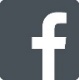 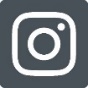 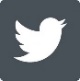 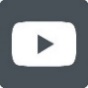 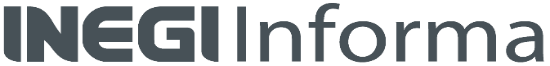     NOTA TÉCNICARESULTADOS DE LA ENCUESTA NACIONAL
DE OCUPACIÓN Y EMPLEO, NUEVA EDICIÓNcifras durante el TERCER trimestre de 2021El Instituto Nacional de Estadística y Geografía (INEGI) da a conocer los resultados de la Encuesta Nacional de Ocupación y Empleo, Nueva Edición (ENOEN), correspondientes al tercer trimestre de 2021. Los resultados que se presentan son construidos a partir de la nueva estimación de población.Diagrama 1Distribución de la población en edad de trabajar al tercer trimestre de 2021Fuente: INEGI. Encuesta Nacional de Ocupación y Empleo, Nueva Edición (ENOEN).Situación de la fuerza de trabajo Durante el periodo julio-septiembre del año en curso, la Población Económicamente Activa (PEA), es decir, la población de 15 años y más de edad que en la semana de referencia se encontraba ocupada o desocupada, fue de 58.3 millones (59.4%, tasa de participación), cuando un año antes había sido de 53.6 millones (55.6%), registrándose un incremento de 4.7 millones de personas.Según sexo, la PEA masculina fue de 35.5 millones, 2.1 millones de personas más y la PEA femenina fue de 22.8 millones, cifra superior en 2.7 millones respecto a la del tercer trimestre de 2020.  De esta manera, 76 de cada 100 hombres en estas edades son económicamente activos; en el caso de las mujeres, 44 de cada 100 están en esta situación, cifras mayores en 3.6 y 4.2 puntos porcentuales, respectivamente en comparación con igual periodo de 2020. Gráfica 1Población económicamente activa según razón de actividad y sexo
durante el tercer trimestre de 2021(Millones de personas)Fuente: INEGI. Encuesta Nacional de Ocupación y Empleo, Nueva Edición (ENOEN).Las comparaciones entre el tercer trimestre de 2020 e igual lapso de este año de la Población Económicamente Activa y su división en población ocupada y desocupada se muestran en el cuadro 1.Cuadro 1Población de 15 años y más según condición de actividad económica, de ocupación, disponibilidad para trabajar y sexo, durante el tercer trimestrea/	El valor relativo está referido a la población de 15 años y más. b/	Valor relativo, porcentaje respecto a la PEA. c/	El valor relativo está referido a la PNEA. Fuente:	INEGI. Encuesta Nacional de Ocupación y Empleo, Nueva Edición (ENOEN).La Población No Económicamente Activa (PNEA) agrupa a las personas que no participan en la actividad económica ni como ocupados ni como desocupados.  En el tercer trimestre del año en curso fue de 39.8 millones de personas (equivalentes al 40.6% del total de la población de 15 años y más de edad), cifra inferior en 3 millones de personas a la de igual trimestre de 2020. Según sexo, la PNEA de los hombres se ubicó en 11 millones (23.7%), 1.6 millones menos respecto al mismo periodo del año pasado y la de las mujeres fue de 28.8 millones (55.8%), población 1.4 millones menor que la de un año antes. Del total de la PNEA, 7.8 millones se declararon disponibles para trabajar (19.5% de la PNEA), es decir, quienes no buscaron trabajo, pero aceptarían uno si se los ofrecieran, por lo que se constituyen en el sector que eventualmente puede participar en el mercado como desocupado u ocupado. Ésta se redujo en 3 millones de personas entre el tercer trimestre de 2020 y el mismo periodo de 2021. Por su parte, 32.1 millones (80.5%) declararon no estar disponibles para trabajar debido a que tenían que atender otras obligaciones, o tenían interés, pero se encontraban en un contexto que les impedía poder hacerlo (tiene impedimentos físicos, obligaciones familiares o están en otras condiciones).Gráfica 2Población no económicamente activa según razón de no actividad y sexo
durante el tercer trimestre de 2021(Millones de personas)Fuente: INEGI. Encuesta Nacional de Ocupación y Empleo, Nueva Edición (ENOEN).Población ocupadaAl interior de la PEA es posible identificar a la población que estuvo participando en la generación de algún bien económico o en la prestación de un servicio (población ocupada), la cual en el tercer trimestre de 2021 alcanzó 55.8 millones de personas (34 millones son hombres y 21.8 millones son mujeres), cantidad superior en 5 millones de personas respecto a la del mismo periodo de un año antes. Gráfica 3Población ocupada por sexo al tercer trimestre (Millones de personas)Fuente: INEGI. Encuesta Nacional de Ocupación y Empleo, Nueva Edición (ENOEN).Prácticamente la mitad de la población ocupada (49.5%) se concentra en las ciudades más grandes del país (de 100 mil y más habitantes y/o capitales de estado); le siguen las localidades rurales (menores de 2 500 habitantes) donde se agrupa 20.6% de la población ocupada total; los asentamientos que tienen entre 15 mil y menos de 100 mil habitantes (urbano medio) albergan 15.3%, y finalmente, el resto de los ocupados (14.7%) residen en localidades de  menos de 15 mil habitantes (urbano bajo).Cuadro 2Distribución de la población ocupada por tamaño de localidades 
al tercer trimestre de 20211/	Localidades de 100 000 y más habitantes y/o capitales de estado.2/	Localidades menores de 100 000 habitantes.3/	Localidades de 15 000 a 99 999 habitantes.4/	Localidades de 2 500 a 14 999 habitantes.5/	Localidades menores de 2 500 habitantes.Fuente: INEGI. Encuesta Nacional de Ocupación y Empleo, Nueva Edición (ENOEN).Por sector de actividadAl considerar a la población ocupada con relación al sector económico en el que labora, 6.9 millones de personas (12.4% del total) trabajan en el sector primario, 13.9 millones (24.8%) en el secundario o industrial y 34.7 millones (62.1%) están en el terciario o de los servicios. El restante 0.7% no especificó su actividad económica. Los montos correspondientes que se presentaron en el periodo julio-septiembre de 2020 fueron de: 6.5, 13.2 y 30.9 millones de personas, en el mismo orden.El sector comercio con una participación de 19.4% mostró un aumento de 1.3 millones de ocupados; los restaurantes y servicios de alojamiento agrupó al 7.6% y generó un incremento en la ocupación de 938 mil personas; los servicios profesionales, financieros y corporativos con una aportación de 7.7% registraron un alza de 663 mil personas ocupadas; los servicios diversos contribuyeron con el 9.8% de los ocupados, reportando 618 mil personas más, y la industria manufacturera concentró al 16.4% y subió en 490 mil el número de ocupados respecto a los del tercer trimestre de 2020.Por posición en la ocupación Si se observa a la población ocupada en función de la posición que guarda dentro de su trabajo, se tiene que poco más de dos terceras partes del total (67.9%), esto es, 
37.9 millones son trabajadores subordinados y remunerados; 12.7 millones (22.8%) trabajan por su cuenta, sin emplear personal pagado; 2.8 millones (5%) son propietarios de los bienes de producción, con trabajadores a su cargo y 2.4 millones (4.3%) son trabajadores que no reciben remuneración.De las anteriores categorías se desprende que los trabajadores subordinados y remunerados crecieron en 3 millones de personas entre el tercer trimestre de 2020 e igual periodo de 2021, los trabajadores por cuenta propia se incrementaron en 1.5 millones de personas, los empleadores en 383 mil personas y los trabajadores no remunerados aumentaron en 217 mil personas.Según sexo, el porcentaje de hombres trabajadores subordinados y remunerados fue de 67.9% y el de mujeres de 67.8% durante el tercer trimestre de 2021; con un alza anual de 1.4 y de 1.6 millones de personas, respectivamente. Por su parte, los hombres trabajadores por cuenta propia constituyen el 22.6% de los ocupados y las mujeres el 23.2% de las ocupadas; con ascensos de 624 mil en los hombres y de 830 mil en las mujeres entre el tercer trimestre de 2020 e igual trimestre de 2021.Algunas otras condiciones de trabajoLa población ocupada desempeña una gran variedad de tareas que realiza con distinta intensidad: mientras que por un lado el 6.6% de las personas trabaja menos de 15 horas semanales, en el otro extremo se ubica un 26.8% que labora más de 48 horas semanales; sin embargo, la mayor proporción de los ocupados labora jornadas de 35 a 48 horas, el 45.4 por ciento. Respecto al tercer trimestre de 2020 destaca el incremento de 2.6 puntos porcentuales de los ocupados que laboran más de 48 horas semanales y de 0.8 puntos porcentuales de los ocupados entre 35 y 48 horas semanales, lo cual en términos absolutos significó un alza de 2.7 millones de personas en cada grupo. En promedio, la población ocupada trabajó en el trimestre julio-septiembre de este año jornadas de 42.5 horas por semana, una hora más que en igual trimestre del año pasado.Los hombres que laboran jornadas de más de 48 horas semanales, en el trimestre de referencia, representaron al 31.7% de los ocupados y se acrecentaron en 1.8 millones con relación a los del mismo trimestre de 2020; los que trabajaron entre 35 y 48 horas semanales fueron el 46.3%, con 1.2 millones más. Por su parte, las mujeres ocupadas en jornadas de 35 a 48 horas semanales constituyen el 44% de las mujeres trabajadoras y aumentaron en 1.5 millones frente a las de un año antes, y las ocupadas por más de 48 horas semanales representaron al 19.1%, 892 mil mujeres más que en igual periodo de comparación.Otro enfoque desde el cual puede caracterizarse a la población ocupada es el que se refiere al tamaño de la unidad económica en la que labora.  En función de ello, si sólo se toma en cuenta al ámbito no agropecuario (que abarca a 46.1 millones de personas) en el tercer trimestre de 2021, 22.8 millones (49.4%) estaban ocupados en micronegocios; 8.3 millones (17.9%) lo hacían en establecimientos pequeños; 
5.2 millones (11.3%) en medianos; 5 millones (10.8%) en establecimientos grandes, y en otro tipo de unidades económicas se ocuparon 4.8 millones (10.5%).Entre el trimestre julio-septiembre de 2020 y el mismo lapso de 2021 la población ocupada en el ámbito no agropecuario se elevó en 4 millones de personas, siendo en los micronegocios donde se registró el crecimiento más significativo, con 2.7 millones de personas, le siguieron los pequeños establecimientos con 793 mil personas y los grandes establecimientos con 380 mil personas más.La situación en el ámbito no agropecuario según sexo muestra que los hombres ocupados se incrementaron en 1.7 millones y las mujeres en 2.3 millones. La ocupación en los micronegocios fue la más recuperada en el tercer trimestre de 2021: las mujeres aumentaron en 1.5 millones respecto a igual trimestre de 2020 y los hombres lo hicieron en 1.3 millones.Cuadro 3Población ocupada según condición de actividad económica, 
durante el tercer trimestrea/	Porcentaje respecto a la población ocupada.b/ 	El valor relativo está referido al ámbito no agropecuario.Fuente: INEGI. Encuesta Nacional de Ocupación y Empleo, Nueva Edición (ENOEN).Trabajadores subordinados y remuneradosDel total de los trabajadores subordinados y remunerados, el 8.3% se desempeñó en el sector primario de la economía, un 28% en el secundario y el 62.8% en el terciario, quedando sin especificar el 0.9% restante, en el trimestre que se reporta.Un total de 21.2 millones de estos trabajadores, que constituyen el 55.9% del total, tienen acceso a instituciones de salud como prestación por su trabajo; esta cifra fue superior en 845 mil personas a la observada en el tercer trimestre del año pasado.  A su vez, disponen de un contrato por escrito 21 millones (cantidad que aumentó en 1 millón de personas frente a la de igual trimestre de 2020) y 16.2 millones no cuentan con el mismo.Cuadro 4Trabajadores subordinados y remunerados según características de la ocupación, 
durante el tercer trimestre de 20211/	Sin considerar el acceso a las instituciones de salud.Fuente:	INEGI. Encuesta Nacional de Ocupación y Empleo, Nueva Edición (ENOEN).Población subocupadaOtra forma de caracterizar a la población ocupada es en función de su condición de subocupación, entendida ésta como la necesidad de trabajar más tiempo, lo que se traduce en la búsqueda de una ocupación complementaria o de un nuevo trabajo con mayor horario.  Al respecto, durante el trimestre de referencia la población subocupada en el país fue de 7.2 millones de personas (1.4 millones menos que en el trimestre julio-septiembre de 2020) y representó al 12.9% de las personas ocupadas, tasa inferior a la de 16.9% del tercer trimestre de un año antes.Por sexo, la población subocupada en los hombres pasó de 5.4 millones en el tercer trimestre de 2020 a 4.4 millones en el mismo periodo de 2021 y en las mujeres de 3.3 millones a 2.8 millones en el lapso referido. De esta manera, la tasa de subocupación masculina se redujo a 13% de los hombres ocupados y la femenina alcanzó el 12.7% de las mujeres ocupadas.Gráfica 4Subocupación por sexo, al tercer trimestre Fuente: INEGI. Encuesta Nacional de Ocupación y Empleo, Nueva Edición (ENOEN).Por otra parte, al eliminar el factor estacional, la tasa de subocupación como proporción de la población ocupada retrocedió 0.4 puntos porcentuales en el tercer trimestre de 2021 frente al trimestre inmediato anterior.Informalidad laboralEl empleo informal, o medición ampliada de informalidad, añade a la definición de empleo en el sector informal las siguientes categorías: el trabajo no protegido en la actividad agropecuaria, el servicio doméstico remunerado no protegido de los hogares, así como los trabajadores subordinados que, aunque trabajan para unidades económicas formales, lo hacen bajo modalidades en las que se elude el registro ante la seguridad social.Así, la medición de la ocupación en el sector informal se considera el punto de partida y un componente del cálculo de una medida más amplia: el empleo informal.Los resultados de la ENOEN indican que, en el tercer trimestre del presente año todas las modalidades de empleo informal sumaron 31.4 millones de personas, es decir, éste se incrementó en 3.9 millones de personas respecto al del mismo lapso de 2020 y representó 56.3% de la población ocupada (Tasa de Informalidad Laboral 1).  De manera detallada, 16 millones conformaron específicamente la ocupación en el sector informal, cifra que significó un crecimiento de 2.4 millones de personas y constituyeron el 28.7% de la población ocupada (Tasa de Ocupación en el Sector Informal 1); 7.2 millones corresponden al ámbito de las empresas, gobierno e instituciones; 6.1 millones al agropecuario y otros 2.1 millones al servicio doméstico remunerado.Cuadro 5Población ocupada informal según tipo de unidad económica empleadora y sexo,
durante el tercer trimestre a/	Porcentaje respecto a la población ocupada.Fuente: INEGI. Encuesta Nacional de Ocupación y Empleo, Nueva Edición (ENOEN).La ocupación informal según sexo muestra que en los hombres se presentó un alza de 1.8 millones de personas al registrarse 17.4 millones en el tercer trimestre de 2020 y 19.2 millones en igual periodo de 2021. Por su parte, las mujeres se incrementaron en 2.1 millones en el mismo periodo al pasar de 10.1 millones a 12.3 millones.De acuerdo con datos desestacionalizados, la tasa de informalidad laboral 1 subió 0.1 puntos porcentuales en el tercer trimestre de 2021 respecto al trimestre previo, y la tasa de ocupación en el sector informal 1 ascendió 0.2 puntos porcentuales en la misma comparación.Población desocupadaLa ocupación muestra distintos grados de intensidad según sea la perspectiva desde la cual se le observe.  Una de éstas, es la que se refiere a la población con trabajo cero que se ubica entre la población ocupada y la no económicamente activa; es decir, población desocupada, la cual no trabajó siquiera una hora durante la semana de referencia de la encuesta, pero manifestó su disposición por hacerlo e hizo alguna actividad por obtenerlo.En el trimestre julio-septiembre del año en curso la población desocupada en el país se situó en 2.5 millones de personas y la tasa de desocupación correspondiente (TD) fue de 4.2% de la PEA, porcentaje inferior al 5.2% de igual trimestre de 2020.  Al estar condicionada a la búsqueda de empleo, la tasa de desocupación es más alta en las localidades grandes, en donde está más organizado el mercado de trabajo; es así que en las zonas más urbanizadas con 100 mil y más habitantes la tasa llegó a 5.2%; en las que tienen de 15 mil a menos de 100 mil habitantes alcanzó 4%; en las de  menos de 15 mil fue de 3.6%, y en las rurales de menos de 2 500 habitantes se estableció en 2.5 por ciento.Cuadro 6Población desocupada por tamaño de localidades 
al tercer trimestre a/	Valor relativo, porcentaje respecto a la PEA. 1/	Localidades de 100 000 y más habitantes y/o capitales de estado.2/	Localidades menores de 100 000 habitantes.3/	Localidades de 15 000 a 99 999 habitantes.4/	Localidades de 2 500 a 14 999 habitantes.5/	Localidades menores de 2 500 habitantes.Fuente: INEGI. Encuesta Nacional de Ocupación y Empleo, Nueva Edición (ENOEN).Los hombres desocupados ascendieron a 1.5 millones en el trimestre de referencia, 324 mil menos que en el tercer trimestre de 2020; por su parte, las mujeres desocupadas fueron 1 millón, con un incremento de 34 mil mujeres en el mismo periodo. La tasa de desocupación masculina en el tercer trimestre de 2021 fue de 4.1%, 1.2 puntos porcentuales inferior a la de igual periodo de 2020, mientras que la tasa de desocupación femenina fue de 4.4%, 0.4 puntos porcentuales menos en el mismo lapso.Gráfica 5Desocupación por sexo, al tercer trimestreFuente: INEGI. Encuesta Nacional de Ocupación y Empleo, Nueva Edición (ENOEN).En el trimestre julio-septiembre de 2021, las personas desocupadas de 25 a 44 años representaron el 45.9%, porcentaje que disminuyó en 2.8 puntos porcentuales respecto al del tercer trimestre de 2020, seguidas del grupo de 15 a 24 años con una contribución de 30.8%, proporción que se incrementó en 2.5 puntos porcentuales.El 39.6% de los desocupados buscó trabajo hasta por 1 mes, un 32.1% registró una duración de desempleo de más de 1 mes hasta 3 meses y un 21.7% permaneció en esta condición por más de 3 meses. En términos absolutos, la población que busca empleo más de 1 mes hasta 3 meses se redujo en 124 mil personas en comparación con las del tercer trimestre de 2020, en el rango de duración de hasta 1 mes de desocupación se dio un descenso de 78 mil personas.Cuadro 7Población desocupada según grupos de edad y duración del desempleo, 
durante el tercer trimestrea/	Porcentaje respecto a la población desocupada.Fuente: INEGI. Encuesta Nacional de Ocupación y Empleo, Nueva Edición (ENOEN).Según cifras desestacionalizadas, en el tercer trimestre de este año la TD a nivel nacional se ubicó en 4%, proporción menor en 0.2 puntos porcentuales con relación a la del trimestre inmediato anterior. La desocupación tanto en los hombres como en las mujeres, también, disminuyó 0.2 puntos porcentuales.Tasas complementarias Con el fin de proporcionar a los usuarios mayores elementos que apoyen el análisis de las características del mercado laboral de nuestro país, además de la información sobre la ocupación en la informalidad y sobre la subocupación, el INEGI genera un conjunto de indicadores complementarios sobre la calidad de inserción en el mercado laboral, tomando en cuenta distintos aspectos que van más allá de las mediciones tradicionales y que recogen la heterogeneidad de circunstancias que se observan específicamente en México. Es importante subrayar que el resultado de estas tasas no es sumable a lo que se desprende de otras, ya que un mismo grupo o segmento poblacional puede estar presente en más de una de ellas y porque no todos los porcentajes que a continuación se mencionan quedan referidos al mismo denominador. Cuadro 8Tasas complementarias de ocupación y desocupación por sexodurante el tercer trimestre(Porcentajes)1/	Población Económicamente Activa como porcentaje de la población de 15 años y más.2/	Porcentaje respecto a la Población Económicamente Activa.3/	Porcentaje respecto a la Población Ocupada.*	Se omite la comparación con el año previo por el cambio en los niveles del salario mínimo.Tasa de Participación, representa a la población económicamente activa (PEA) respecto a la de 15 y más años de edad.Tasa de Desocupación, considera a la población que se encuentra sin trabajar, pero que está buscando trabajo.Tasa de Ocupación Parcial y Desocupación, considera a la población desocupada y la ocupada que trabajó menos de 15 horas a la semana.Tasa de Presión General, incluye además de los desocupados, a los ocupados que buscan empleo.Tasa de Trabajo Asalariado, representa a la población que percibe de la unidad económica para la que trabaja un sueldo, salario o jornal, por las actividades realizadas.Tasa de Subocupación, porcentaje de la población ocupada que tiene la necesidad y disponibilidad de ofertar más tiempo de trabajo de lo que su ocupación actual le permite.Tasa de Condiciones Críticas de Ocupación, incluye a las personas que se encuentran trabajando menos de 35 horas a la semana por razones ajenas a sus decisiones, más las que trabajan más de 35 horas semanales con ingresos mensuales inferiores al salario mínimo y las que laboran más de 48 horas semanales ganando hasta dos salarios mínimos. Por construcción, los indicadores de la Encuesta Nacional de Ocupación y Empleo que involucran a la población ocupada u otra variable clasificada en rangos de salarios mínimos son sensibles a los cambios en dichos salarios.Tasa de Informalidad Laboral 1, se refiere a la suma, sin duplicar, de los ocupados que son laboralmente vulnerables por la naturaleza de la unidad económica para la que trabajan, con aquellos cuyo vínculo o dependencia laboral no es reconocido por su fuente de trabajo. Así, en esta tasa se incluye -además del componente que labora en micronegocios no registrados o sector informal- a otras modalidades análogas como los ocupados por cuenta propia en la agricultura de subsistencia, así como a trabajadores que laboran sin la protección de la seguridad social y cuyos servicios son utilizados por unidades económicas registradas.Tasa de Ocupación en el Sector Informal 1, representa a la población ocupada que trabaja para una unidad económica que opera a partir de los recursos del hogar, pero sin constituirse como empresa, de modo que la actividad no tiene una situación identificable e independiente de ese hogar.Tasa de Informalidad Laboral 2, es la proporción de la población ocupada no agropecuaria que comprende a la suma, sin duplicar, de los ocupados que son laboralmente vulnerables por la naturaleza de la unidad económica para la que trabajan, con aquellos otros ocupados no agropecuarios cuyo vínculo o dependencia laboral no es reconocido por su fuente de trabajoTasa de Ocupación en el Sector Informal 2, es la proporción de la población ocupada que trabaja para una unidad económica no agropecuaria que opera a partir de los recursos del hogar, pero sin constituirse como empresa, de modo que los ingresos, los materiales y equipos que se utilizan para el negocio no son independientes y/o distinguibles de los del propio hogar. Esta tasa se calcula teniendo como referente (denominador) a la población ocupada no agropecuaria. Fuente: INEGI. Encuesta Nacional de Ocupación y Empleo, Nueva Edición (ENOEN).La ocupación en las entidades federativasAdemás de registrar de manera permanente el comportamiento del empleo a nivel nacional y para los cuatro tamaños de localidades a los que se acaba de hacer referencia, la Encuesta Nacional de Ocupación y Empleo proporciona información para las 32 entidades federativas.  De esta forma se puede conocer la complejidad del fenómeno ocupacional en un nivel de desagregación más detallado.Las entidades federativas que tienen las mayores tasas de participación en la actividad económica (cociente entre la PEA y la población de 15 años y más de edad) son: Colima con 66.9%, Baja California Sur 66.8%, Nayarit 64.7%, Quintana Roo 63.7%, Yucatán 63.5% y Sonora con 62.8 por ciento.  La tasa de ocupación, que representa a las personas que trabajaron en la semana anterior a la entrevista o que no trabajaron pero mantenían un vínculo laboral con la unidad económica para la que trabajan, como porcentaje de la PEA, muestra que la proporción de ocupados fue mayor en Guerrero con 98.4%, Oaxaca 98.3%, Michoacán de Ocampo 97.8%, Yucatán 97.6%, Morelos 97.5%, Baja California, Colima, Hidalgo y Sinaloa con 97.1% cada una y Chihuahua con 97%; en contraste, las tasas de ocupación más bajas se presentaron en la Ciudad de México con 93%, Tabasco 93.7%, estado de México 94.1%, Tlaxcala 94.5% y, Guanajuato y Querétaro con 94.6 por ciento.Por otra parte, las entidades que durante el tercer trimestre de 2021 observaron las tasas de desocupación más altas fueron: Ciudad de México con 7%, Tabasco 6.3%, estado de México 5.9%, Tlaxcala 5.5%, Guanajuato y Querétaro 5.4%, Coahuila de Zaragoza 4.9%, Quintana Roo 4.7% y, Aguascalientes y Nuevo León con 4.6% con relación a la PEA.  En contraste, las tasas más bajas en este indicador se reportaron en Guerrero con 1.6%, Oaxaca 1.7%, Michoacán de Ocampo 2.2%, Yucatán 2.4%, Morelos 2.5% y, Baja California, Colima, Hidalgo y Sinaloa con 2.9% cada una.  Es importante mencionar que el conjunto de indicadores que proporciona la encuesta permite mostrar la situación de los mercados de trabajo estatales en sus diferentes dimensiones, desde los segmentos de la fuerza de trabajo que fijan sus expectativas en las posibilidades de acceder al mercado laboral, hasta aquellos segmentos que se mantienen en ocupaciones precarias y sin protección laboral en mercados de trabajo con menor grado de desarrollo. Es por ello que se recomienda hacer uso de toda la información de que se dispone sobre la participación y condiciones laborales de la fuerza de trabajo para tener un conocimiento completo de la situación laboral a nivel estatal y de los dominios para los cuales está diseñada la encuesta.En las tasas de condiciones críticas de ocupación, Chiapas observó el porcentaje más elevado con 46.8%, seguido de Tlaxcala con 37%, Puebla 31.5%, Campeche 30.3% y Tabasco 30%; por su parte, Nuevo León con 12.8%, Sinaloa 13.5%, Baja California Sur 14.5% y Jalisco con 15.9% mostraron los niveles inferiores de ocupación en situación crítica en materia de ingresos y horas trabajadas.En niveles de informalidad laboral, Oaxaca con 80.7%, seguido de Guerrero con 78.2%, Chiapas 78%, Hidalgo 73.4%, Tlaxcala 71.8%, Veracruz de Ignacio de la Llave 71.5% y Puebla con 71.4% presentaron los porcentajes más altos de ocupados sin la protección laboral que corresponde a su trabajo o actividad; en cambio, Coahuila de Zaragoza con 36%, Baja California Sur 36.7%, Nuevo León 37.1%, Chihuahua 37.4%, Baja California 37.7% y Aguascalientes con 40.8% registraron los menores niveles de informalidad laboral durante el tercer trimestre de 2021.Cuadro 9 Población y tasas complementarias de ocupación y desocupación
según entidad federativa durante el tercer trimestre de 20211/	Población Económicamente Activa como porcentaje de la población de 15 años y más.2/	Porcentaje respecto a la Población Económicamente Activa.3/	Porcentaje respecto a la Población Ocupada. Por construcción, los indicadores de la Encuesta Nacional de Ocupación y Empleo que involucran a la población ocupada u otra variable clasificada en rangos de salarios mínimos son sensibles a los cambios en dichos salarios.*/	En cumplimiento a lo ordenado por el Ministro instructor de la Suprema Corte de Justicia de la Nación en el acuerdo de fecha 9 de julio de 2021 dictado en el incidente de suspensión derivado de la Controversia Constitucional 78/2021, la cifra poblacional correspondiente al Estado de México se construye aplicando las proyecciones de población empleadas con anterioridad a la concesión de la suspensión.Fuente: INEGI. Encuesta Nacional de Ocupación y Empleo, Nueva Edición (ENOEN).La ocupación en áreas metropolitanasA un nivel de desagregación por área metropolitana, donde el mercado de trabajo está más organizado y se puede conocer, de manera más precisa la complejidad del fenómeno ocupacional, la ENOEN presenta los indicadores para 39 ciudades o áreas metropolitanas con más de 100 mil habitantes. En el periodo julio-septiembre de 2021 la población económicamente activa para el agregado urbano de 39 ciudades fue de 28.1 millones de personas y representó una tasa de participación de 60.7 por ciento. Asimismo, se reportó una tasa de desocupación de 5.3%, una tasa de subocupación de 13.4%, una tasa de condiciones críticas de ocupación de 22.3% y una tasa de informalidad laboral de 45.1 por ciento.De esta manera, las áreas metropolitanas con una tasa de participación superior a la del agregado fueron: Colima 68%, Tepic 66.7%, Ciudad Juárez 66.4%, León 65.9%, Ciudad del Carmen 65.3%, Hermosillo 64.5%, Cancún 64.3%, Torreón 63.6%, Reynosa 63.4%, Mérida y San Luis Potosí 63%, La Paz y Tlaxcala 62.6%, Morelia 62.5% y Oaxaca 62%, entre otras.El 61.5% de la población ocupada se concentró en las áreas metropolitanas de la Ciudad de México, Monterrey, Guadalajara, Puebla, Tijuana, León y Ciudad Juárez.Por su parte, la mayor proporción de población ocupada que declaró tener necesidad y disponibilidad para trabajar más horas (tasa de subocupación) se reportó en las áreas metropolitanas de Ciudad del Carmen con 31.5%, Coatzacoalcos 26.5%, Morelia 24.5%, La Paz y Tlaxcala 21.7%, Oaxaca 19.4% y la Ciudad de México con 18.9 por ciento. En cuanto a las áreas urbanas con menor desocupación destacaron las de Reynosa, Ciudad Juárez, Tijuana, Mérida, Campeche, Cuernavaca, Mexicali, Oaxaca, Culiacán Colima, Acapulco y Guadalajara.En la ocupación en condiciones críticas considerando las horas trabajadas y los ingresos, se encuentran Tapachula con 39.8% de la población ocupada y Tlaxcala con 34.9% en los niveles más altos; en cambio, las ciudades de Culiacán con 9.9% y, Chihuahua y Hermosillo con 10.9%, son las de menores niveles de ocupación crítica.Las ciudades con los niveles más altos de ocupación en la informalidad fueron Tlaxcala con 65.8% y Acapulco con 63.8%, más del doble, comparadas con las ciudades de Ciudad Juárez (26.5%), Saltillo (27.1%) y Chihuahua (29.4%) que registraron los porcentajes más bajos.Cuadro 10 Población y tasas complementarias de ocupación y desocupación,
según área metropolitana, durante el tercer trimestre de 20211/	Población Económicamente Activa como porcentaje de la población de 15 años y más.2/	Porcentaje respecto a la Población Económicamente Activa.3/	Porcentaje respecto a la Población Ocupada. Por construcción, los indicadores de la Encuesta Nacional de Ocupación y Empleo que involucran a la población ocupada u otra variable clasificada en rangos de salarios mínimos son sensibles a los cambios en dichos salarios.*/	En cumplimiento a lo ordenado por el Ministro instructor de la Suprema Corte de Justicia de la Nación en el acuerdo de fecha 9 de julio de 2021 dictado en el incidente de suspensión derivado de la Controversia Constitucional 78/2021, la cifra poblacional correspondiente a la Ciudad de Toluca se construye aplicando las proyecciones de población empleadas con anterioridad a la concesión de la suspensión.Fuente: INEGI. Encuesta Nacional de Ocupación y Empleo, Nueva Edición (ENOEN).Nota al usuarioLos datos absolutos de la población para las encuestas en hogares se ajustan invariablemente a estimaciones de población, no sólo con la finalidad de tener un referente poblacional en períodos intercensales, sino también para eliminar las fluctuaciones en los datos estimados que son inherentes a los esquemas de muestreo probabilístico de estas encuestas, lo que facilita las comparaciones en el tiempo.Derivado de la publicación de resultados del Censo de Población y Vivienda (CPV) 2020, cuya información es de uso obligatorio para las Unidades del Estado incluido el INEGI, de conformidad con lo dispuesto por los artículos 6, 59 y 78 de la Ley del Sistema Nacional de Información Estadística y Geográfica (LSNIEG), el INEGI se encuentra en proceso de actualizar la estimación de población que se toma como referencia en las encuestas en hogares, ya que las proyecciones que se habían venido utilizando han dejado de tener vigencia.De manera trimestral, el INEGI estará generando una estimación de población por entidad federativa, con base en la propia actualización del Marco de Muestreo de Viviendas del INEGI, a través de una muestra aleatoria de viviendas que serán visitadas y contadas en cuanto a número de personas. Bajo esta metodología, en cada trimestre se tendrá una estimación oportuna de los volúmenes de la población en México y su crecimiento paulatino entre eventos censales o intercensales.El INEGI actualizará de manera gradual la serie histórica de información.Nota metodológicaLa Encuesta Nacional de Ocupación y Empleo, Nueva Edición (ENOEN) mantiene el mismo diseño conceptual, estadístico y metodológico que la ENOE tradicional, pero su muestra se conformó de un 89% de entrevistas cara a cara y de un 11% de entrevistas telefónicas efectivas.La ENOEN responde a la necesidad de retornar de manera paulatina al levantamiento regular de la Encuesta Nacional de Ocupación y Empleo y dar continuidad a la generación de la información sobre las características y condiciones de la población vinculada al mercado laboral.La ENOEN se aplica a los miembros del hogar de una vivienda seleccionada por medio de técnicas de muestreo.El esquema de muestreo es probabilístico, bietápico, estratificado y por conglomerados; tiene como unidad última de selección las viviendas particulares y como unidad de observación a las personas.Una vez que una vivienda ha sido seleccionada se le vuelve a visitar cada tres meses hasta completar un total de cinco visitas.  Llegado a este punto todo el grupo de viviendas que completó ese ciclo es sustituido por otro grupo que inicia su propio ciclo.  A estos grupos de viviendas según el número de visitas que han tenido se les denomina paneles de muestra y en cada momento en campo hay cinco paneles, es decir cinco grupos de viviendas que se encuentran por entrar ya sea en su primera, segunda, tercera, cuarta o quinta visita.  Así, siempre hay una quinta parte de la muestra que es totalmente nueva en tanto que las otras cuatro quintas partes ya habían sido visitadas tres meses atrás.  Este esquema permite darle a la muestra una combinación de estabilidad y renovación al tiempo que favorece a los investigadores especializados tanto en la temática laboral como demográfica rastrear los cambios que han tenido los hogares a lo largo del tiempo que permanecieron en la muestra (estudios longitudinales).El hecho de que cada vivienda tenga una probabilidad de selección se traduce en que todos sus residentes son representativos de otros muchos en su área de residencia (dominio de muestra) tanto en sus características sociodemográficas como socioeconómicas, de modo que los resultados obtenidos se generalizan para toda la población que representan, lo cual se hace mediante los denominados factores de expansión, que son el inverso de las probabilidades de selección de las viviendas.  Cada factor de expansión toma pues en cuenta el estrato socioeconómico y el ámbito geográfico que corresponde a la vivienda seleccionada.La encuesta está diseñada para dar resultados a nivel nacional, entidad federativa y áreas urbanas para cada trimestre del año.  También permite que el nivel nacional pueda desagregarse en cuatro dominios: I) localidades de 100 000 y más habitantes, II) de 15 000 a 99 999 habitantes, III) de 2 500 a 14 999 habitantes y IV) menos de 2 500 habitantes.En el calendario de difusión del INEGI -disponible en su página de Internet- se indica en qué fecha será proporcionada la información trimestral.En el plano conceptual, la ENOEN toma en cuenta los criterios que la Organización para la Cooperación y el Desarrollo Económicos (OCDE) propone dentro del marco general de la Organización Internacional del Trabajo (OIT), lo que permite delimitar con mayor claridad a la población ocupada y a la desocupada, además de facilitar la comparabilidad internacional de las cifras de ocupación y empleo.  La ENOEN asimismo incorpora el marco conceptual de la OIT y las recomendaciones del Grupo de Delhi relativas a la medición de la ocupación en el Sector Informal.  La encuesta está diseñada para identificar sin confundir los conceptos de desocupación, subocupación e informalidad, así como también para tomar en cuenta y darles un lugar específico a aquéllas otras personas que no presionan activamente en el mercado laboral porque ellas mismas consideran que ya no tienen oportunidad alguna de competir en él (mujeres que por dedicarse al hogar no han acumulado experiencia laboral, personas maduras y de la tercera edad, etc.).A lo anterior se añade el que el diseño de la ENOEN está enfocado a proporcionar abundantes elementos para caracterizar la calidad de la ocupación en México al considerarse que este aspecto es analíticamente tan relevante como el de la desocupación misma o cualquier otro fenómeno de desequilibrio entre oferta y demanda de trabajo.  No menos importante es que el diseño de la encuesta ha abierto más posibilidades para el enfoque de género relativo tanto al ámbito del trabajo como a la marginación con respecto a dicho ámbito.Por otra parte, es importante destacar que la mayoría de las series económicas se ven afectadas por factores estacionales. Éstos son efectos periódicos que se repiten cada año, y cuyas causas pueden considerarse ajenas a la naturaleza económica de las series, como son las festividades, el hecho de que algunos meses tienen más días que otros, los periodos de vacaciones escolares, el efecto del clima en las estaciones del año, y otras fluctuaciones estacionales, por ejemplo, la elevada producción de juguetes en los meses previos a la Navidad provocada por la expectativa de mayores ventas en diciembre.En este sentido, la desestacionalización o ajuste estacional de series económicas consiste en remover estas influencias intra-anuales periódicas, debido a que su presencia dificulta diagnosticar o describir el comportamiento de una serie económica al no poder comparar, adecuadamente, un determinado trimestre con el inmediato anterior.  Analizar la serie desestacionalizada ayuda a realizar un mejor diagnóstico y pronóstico de su evolución ya que permite identificar la posible dirección de los movimientos que pudiera tener la variable en cuestión, en el corto plazo.Las series originales se ajustan estacionalmente mediante el paquete estadístico X-13ARIMA-SEATS. Para conocer la metodología se sugiere consultar la siguiente liga:https://www.inegi.org.mx/app/biblioteca/ficha.html?upc=702825099060 La información contenida en este documento es generada por el INEGI con base en la Encuesta Nacional de Ocupación y Empleo, Nueva Edición y se da a conocer en la fecha establecida en el Calendario de difusión de información estadística y geográfica y de Interés Nacional.Las cifras aquí mencionadas pueden obtenerse en los centros de información del INEGI y en los sitios en Internet del propio Instituto (https://www.inegi.org.mx/programas/enoe/15ymas/) y de la Secretaría del Trabajo y Previsión Social (www.stps.gob.mx), instituciones que se esfuerzan en proporcionar a la sociedad, cada día, más y mejor información sobre el comportamiento del mercado laboral mexicano.Razón de actividadSexoCondición de actividad económica, de ocupación y de disponibilidad para trabajar, y sexoTercer trimestreTercer trimestreDiferencias
2021-2020Tercer trimestreTercer trimestreDiferencias
2021-2020Condición de actividad económica, de ocupación y de disponibilidad para trabajar, y sexo20202021Diferencias
2021-202020202021Diferencias
2021-2020Condición de actividad económica, de ocupación y de disponibilidad para trabajar, y sexoAbsolutosAbsolutosAbsolutosRelativosRelativosRelativosPoblación de 15 años y más 96,339,39798,118,3711,778,974100.0100.0Población económicamente activa (PEA) a/53,571,79158,307,4464,735,65555.659.43.8Ocupada b/50,810,71355,836,2305,025,51794.895.80.9Desocupada b/2,761,0782,471,216-289,8625.24.2-0.9Población no económicamente activa (PNEA) a/42,767,60639,810,925-2,956,68144.440.6-3.8Disponible c/10,722,2547,752,876-2,969,37825.119.5-5.6No disponible c/32,045,35232,058,04912,69774.980.55.6Hombres 45,956,64846,458,594501,946100.0100.0Población económicamente activa (PEA) a/33,405,81435,462,6902,056,87672.776.33.6Ocupada b/31,620,11634,000,8302,380,71494.795.91.2Desocupada b/1,785,6981,461,860-323,8385.34.1-1.2Población no económicamente activa (PNEA) a/12,550,83410,995,904-1,554,93027.323.7-3.6Disponible c/4,459,3582,989,653-1,469,70535.527.2-8.3No disponible c/8,091,4768,006,251-85,22564.572.88.3Mujeres 50,382,74951,659,7771,277,028100.0100.0Población económicamente activa (PEA) a/20,165,97722,844,7562,678,77940.044.24.2Ocupada b/19,190,59721,835,4002,644,80395.295.60.4Desocupada b/975,3801,009,35633,9764.84.4-0.4Población no económicamente activa (PNEA) a/30,216,77228,815,021-1,401,75160.055.8-4.2Disponible c/6,262,8964,763,223-1,499,67320.716.5-4.2No disponible c/23,953,87624,051,79897,92279.383.54.2Razón de no actividadSexoTotalTotalÁreas más urbanizadas 1/Áreas menos urbanizadas 2/Áreas menos urbanizadas 2/Áreas menos urbanizadas 2/Áreas menos urbanizadas 2/TotalTotalÁreas más urbanizadas 1/TotalUrbano medio 3/Urbano bajo 4/Rural 5/Personas55,836,23027,615,94528,220,2858,515,6908,212,83711,491,758Porcentaje100.0%49.5%50.5%15.3%14.7%20.6%Características de la ocupación según condiciónTercer trimestreTercer trimestreDiferencias
2021-2020Tercer trimestreTercer trimestreDiferencias
2021-2020Características de la ocupación según condición20202021Diferencias
2021-202020202021Diferencias
2021-2020Características de la ocupación según condiciónAbsolutosAbsolutosAbsolutosRelativos a/Relativos a/Relativos a/Sector de actividad económica50,810,71355,836,2305,025,517100.0100.0Primario6,521,1916,937,803416,61212.812.4-0.4Agricultura, ganadería, silvicultura, caza y pesca6,521,1916,937,803416,61212.812.4-0.4Secundario13,161,70513,869,270707,56525.924.8-1.1Industria extractiva y de la electricidad400,796359,677-41,1190.80.6-0.1Industria manufacturera8,648,1909,138,201490,01117.016.4-0.7Construcción 4,112,7194,371,392258,6738.17.8-0.3Terciario30,850,09034,661,0543,810,96460.762.11.4Comercio9,545,32710,827,4671,282,14018.819.40.6Restaurantes y servicios de alojamiento3,324,7674,262,753937,9866.57.61.1Transportes, comunicaciones, correo y almacenamiento2,671,3172,843,353172,0365.35.1-0.2Servicios profesionales, financieros y corporativos3,623,3704,286,528663,1587.17.70.5Servicios sociales4,229,8924,671,648441,7568.38.40.0Servicios diversos4,873,9685,491,798617,8309.69.80.2Gobierno y organismos internacionales2,581,4492,277,507-303,9425.14.1-1.0No especificado277,727368,10390,3760.50.70.1Posición en la ocupación50,810,71355,836,2305,025,517100.0100.0Trabajadores subordinados y remunerados34,931,29937,903,5092,972,21068.767.9-0.9Empleadores2,399,7502,782,289382,5394.75.00.3Trabajadores por cuenta propia11,288,40012,742,1971,453,79722.222.80.6Trabajadores no remunerados2,191,2642,408,235216,9714.34.30.0Duración de la jornada de trabajo50,810,71355,836,2305,025,517100.0100.0Ausentes temporales con vínculo laboral2,533,6151,705,842-827,7735.03.1-1.9Menos de 15 horas3,527,5063,687,695160,1896.96.6-0.3De 15 a 34 horas9,427,1779,649,617222,44018.617.3-1.3De 35 a 48 horas22,659,89325,348,5702,688,67744.645.40.8Más de 48 horas12,296,32514,949,9532,653,62824.226.82.6No especificado366,197494,553128,3560.70.90.2Ámbito y tamaño de la unidad económica 50,810,71355,836,2305,025,517100.0100.0Ámbito agropecuario6,521,1916,937,803416,61212.812.4-0.4Ámbito no agropecuario42,120,58146,123,3424,002,76182.982.6-0.3Micronegocios b/20,063,12122,802,3552,739,23447.649.41.8Pequeños establecimientos b/7,477,1288,270,508793,38017.817.90.2Medianos establecimientos b/5,197,3095,227,06229,75312.311.3-1.0Grandes establecimientos b/4,608,1734,988,570380,39710.910.8-0.1Gobierno b/2,581,4492,277,507-303,9426.14.9-1.2Otros b/2,193,4012,557,340363,9395.25.50.3No especificado2,168,9412,775,085606,1444.35.00.7Características de la ocupación PersonasCaracterísticas de la ocupación PersonasSector de actividad económica37,903,509Duración de la jornada de trabajo37,903,509Primario3,144,403Ausentes temporales con vínculo laboral1,345,187Agricultura, ganadería, silvicultura, caza y pesca3,144,403Menos de 15 horas1,317,841Secundario10,610,872De 15 a 34 horas5,164,833Industria extractiva y de la electricidad349,848De 35 a 48 horas19,629,149Industria manufacturera7,243,518Más de 48 horas10,139,870Construcción3,017,506No especificado306,629Terciario23,806,303Condición de acceso a las instituciones de Comercio5,721,415salud37,903,509Restaurantes y servicios de alojamiento2,377,567Con acceso21,182,501Transportes, comunicaciones, correo y almacenamiento2,142,528Sin acceso16,366,379Servicios profesionales, financieros y corporativos3,206,422No especificado354,629Servicios sociales4,236,476Prestaciones laborales 1/37,903,509Servicios diversos3,854,936Con prestaciones24,412,936Gobierno y organismos internacionales2,266,959Sin prestaciones13,035,614No especificado341,931No especificado454,959Nivel de ingresos37,903,509Disponibilidad de contrato escrito37,903,509Hasta un salario mínimo8,044,320Con contrato escrito21,003,170Más de 1 hasta 2 salarios mínimos16,155,330Temporal3,767,222Más de 2 hasta 3 salarios mínimos5,581,467De base, planta o por tiempo indefinido17,003,575Más de 3 hasta 5 salarios mínimos2,555,632Contrato de tipo no especificado232,373Más de 5 salarios mínimos857,889Sin contrato escrito16,236,939No especificado4,708,871No especificado663,400Población subocupadaTasa de subocupación(Millones de personas)(Porcentaje respecto a la población ocupada)Ocupación informal según tipo de unidad económica y sexoTercer trimestreTercer trimestreDiferencias
2021-2020Tercer trimestreTercer trimestreDiferencias
2021-2020Ocupación informal según tipo de unidad económica y sexo20202021Diferencias
2021-202020202021Diferencias
2021-2020Ocupación informal según tipo de unidad económica y sexoAbsolutosAbsolutosAbsolutosRelativos a/Relativos a/Relativos a/Total27,534,70731,434,2433,899,53654.256.32.1Sector informal13,645,21616,007,8622,362,64626.928.71.8Trabajo doméstico remunerado1,852,5202,123,195270,6753.63.80.2Empresas, gobierno e instituciones6,298,3147,205,977907,66312.412.90.5Ámbito agropecuario5,738,6576,097,209358,55211.310.9-0.4Hombres 17,404,87019,154,9411,750,07155.056.31.3Sector informal8,375,3629,545,3231,169,96126.528.11.6Trabajo doméstico remunerado198,022195,194-2,8280.60.6-0.1Empresas, gobierno e instituciones3,804,3784,127,136322,75812.012.10.1Ámbito agropecuario5,027,1085,287,288260,18015.915.6-0.3Mujeres 10,129,83712,279,3022,149,46552.856.23.5Sector informal5,269,8546,462,5391,192,68527.529.62.1Trabajo doméstico remunerado1,654,4981,928,001273,5038.68.80.2Empresas, gobierno e instituciones2,493,9363,078,841584,90513.014.11.1Ámbito agropecuario711,549809,92198,3723.73.70.0Tamaño de localidadTercer trimestreTercer trimestreDiferencias
2021-2020Tercer trimestreTercer trimestreDiferencias
2021-2020Tamaño de localidad20202021Diferencias
2021-202020202021Diferencias
2021-2020Tamaño de localidadAbsolutosAbsolutosAbsolutosRelativos a/Relativos a/Relativos a/Total2,761,0782,471,216-289,8625.24.2-0.9Áreas más urbanizadas 1/1,657,4211,513,142-144,2796.35.2-1.2Áreas menos urbanizadas 2/1,103,657958,074-145,5834.03.3-0.7Urbano medio 3/428,929352,201-76,7285.14.0-1.2Urbano bajo 4/329,026307,019-22,0074.13.6-0.5Rural 5/345,702298,854-46,8483.12.5-0.6Población desocupadaTasa de desocupación(Millones de personas)(Porcentaje respecto a la PEA)Grupos de edad y duración del desempleoTercer trimestreTercer trimestreDiferencias
2021-2020Tercer trimestreTercer trimestreDiferencias
2021-2020Grupos de edad y duración del desempleo20202021Diferencias
2021-202020202021Diferencias
2021-2020Grupos de edad y duración del desempleoAbsolutosAbsolutosAbsolutosRelativos a/Relativos a/Relativos a/Grupos de edad2,761,0782,471,216-289,862100.0100.0De 15 a 24 años781,898760,990-20,90828.330.82.5De 25 a 44 años1,343,1431,133,827-209,31648.645.9-2.8De 45 a 64 años592,556530,980-61,57621.521.50.0De 65 años y más40,42044,8694,4491.51.80.4No especificado3,061550-2,5110.10.0-0.1Duración del desempleo2,761,0782,471,216-289,862100.0100.0Hasta 1 mes1,055,584977,563-78,02138.239.61.3Más de 1 mes hasta 3 meses917,173793,526-123,64733.232.1-1.1Más de 3 meses hasta 6 meses493,246236,256-256,99017.99.6-8.3Más de 6 meses hasta 1 año122,074164,81042,7364.46.72.2Más de 1 año17,426134,914117,4880.65.54.8No especificado155,575164,1478,5725.66.61.0Tasas complementariasTotalHombresMujeresTotalHombresMujeresTasas complementarias202020202020202120212021Tasa de Participación 1/ 55.672.740.059.476.344.2Tasa de Desocupación 2/5.25.34.84.24.14.4Tasa de Ocupación Parcial y Desocupación 2/ 11.79.515.410.68.114.4Tasa de Presión General 2/8.79.47.58.38.57.9Tasa de Trabajo Asalariado 3/65.764.767.464.964.166.2Tasa de Subocupación 3/16.916.917.012.913.012.7Tasa de Condiciones Críticas de Ocupación 3/ ***24.526.121.9Tasa de Informalidad Laboral 1 3/54.255.052.856.356.356.2Tasa de Ocupación en el Sector Informal 1 3/26.926.527.528.728.129.6Tasa de Informalidad Laboral 2 3/49.247.751.351.849.554.9Tasa de Ocupación en el Sector Informal 2 3/30.832.328.732.734.130.9Entidad FederativaPoblaciónPoblaciónTasa de:Tasa de:Tasa de:Tasa de:Tasa de:Tasa de:Tasa de:Tasa de:Tasa de:Entidad FederativaOcupadaDesocu-padaPartici-pación1/Deso-cupa-ción2/Ocupa-ción Parcial y Desocu-pación2/Presión Gene-ral2/Trabajo Asala-riado3/Sub-ocupa-ción3/Condicio-nes Críticas de Ocupa-ción3/Informa-lidad Labo- ral 13/Ocupación en el Sector Informal 13/Entidad Federativa(Personas)(Personas)(Porcentaje)(Porcentaje)(Porcentaje)(Porcentaje)(Porcentaje)(Porcentaje)(Porcentaje)(Porcentaje)(Porcentaje)Total55,836,2302,471,21659.44.210.68.364.912.924.556.328.7Aguascalientes620,07030,07459.44.68.27.777.25.918.740.820.1Baja California1,761,40152,22460.72.97.45.571.95.023.637.719.6Baja California Sur406,33218,05766.84.310.312.272.418.214.536.717.4Campeche418,15213,18661.13.112.69.459.117.130.362.626.7Coahuila de Zaragoza1,415,44473,40261.04.910.08.776.47.218.436.022.3Colima383,13811,51066.92.911.46.668.111.117.349.318.3Chiapas2,098,81171,23355.43.37.69.044.310.346.878.023.5Chihuahua1,721,05453,75161.43.07.16.874.17.220.437.415.5Ciudad de México4,393,859330,26860.67.013.712.968.219.127.949.331.6Durango806,86535,46961.94.212.19.265.17.321.851.924.6Guanajuato2,677,034153,22560.75.411.89.667.317.225.856.628.4Guerrero1,502,47924,33658.91.610.35.143.210.825.978.235.1Hidalgo1,337,39439,61257.72.911.45.661.512.229.573.437.3Jalisco3,825,417134,08361.13.47.04.969.36.715.947.023.7Estado de México */8,025,957505,45458.85.911.610.666.616.226.857.036.7Michoacán de Ocampo2,125,61847,76359.62.29.46.261.917.720.064.329.8Morelos836,74321,07754.82.57.53.262.55.019.367.235.9Nayarit580,36320,32964.73.413.27.260.213.818.860.827.4Nuevo León2,734,239132,41661.04.69.98.676.37.812.837.121.9Oaxaca1,752,70131,21257.41.712.06.146.015.329.080.738.0Puebla2,873,078126,66159.84.28.97.360.512.831.571.432.5Querétaro1,028,40658,78257.95.49.76.672.04.616.643.821.6Quintana Roo886,86643,57863.74.79.58.069.07.021.746.523.8San Luis Potosí1,256,68755,05460.84.213.310.463.720.822.057.527.2Sinaloa1,307,89439,52456.62.910.76.966.010.813.548.222.9Sonora1,378,42362,69462.84.411.09.671.711.118.541.121.2Tabasco942,82463,53455.66.313.211.764.713.330.062.430.0Tamaulipas1,600,54261,04460.33.711.17.570.915.827.145.923.8Tlaxcala592,39134,40361.85.513.914.263.322.537.071.842.5Veracruz de Ignacio de la Llave3,267,119115,43253.63.411.26.458.017.326.871.532.9Yucatán1,130,04527,24963.52.412.97.662.911.327.161.032.4Zacatecas681,34226,70859.83.812.38.264.415.221.162.023.2Área Metropolitana de la Ciudad de:PoblaciónPoblaciónTasa de:Tasa de:Tasa de:Tasa de:Tasa de:Tasa de:Tasa de:Tasa de:Tasa de:Área Metropolitana de la Ciudad de:OcupadaDesocu-padaPartici-pación1/Deso-cupa-ción2/Ocupa-ción Parcial y Desocu-pación2/Pre-sión Gene-ral2/Trabajo Asala-riado3/Sub-ocupa-ción3/Condicio-nes Crí-ticas de Ocupa-ción3/Informa-lidad Labo-   ral 13/Ocupa-ción en el Sector Informal 13/Área Metropolitana de la Ciudad de:(Personas)(Personas)(Porcentaje)(Porcentaje)(Porcentaje)(Porcentaje)(Porcentaje)(Porcentaje)(Porcentaje)(Porcentaje)(Porcentaje)Agregado 39 Ciudades26,600,9971,497,15960.75.311.010.170.113.422.345.127.6Aguascalientes (Ags.)429,83621,56760.84.88.68.576.97.417.037.619.2Mexicali (B. C.)411,38313,83461.83.39.87.771.98.217.539.019.3Tijuana (B. C.)838,59922,12559.82.65.84.470.13.624.636.719.5La Paz (B. C. S.)124,6456,57062.65.012.514.972.821.715.436.118.1Campeche (Camp.)117,2433,57559.23.010.47.171.310.628.547.123.0Ciudad del Carmen (Camp.)93,6045,08465.35.216.118.765.331.524.051.833.5Torreón - La Laguna 
(Coah. y Dgo.)554,69923,54863.64.110.810.372.99.618.240.424.7Saltillo (Coah.)442,95723,28260.75.07.98.080.16.812.727.117.4Colima (Col.)158,2495,72968.03.513.19.368.216.117.345.920.8Tapachula (Chis.)99,3786,12958.75.811.514.161.916.839.854.631.3Tuxtla Gutiérrez (Chis.)279,59616,74059.05.610.510.765.911.334.751.826.3Chihuahua (Chih.)425,38218,39859.34.17.57.178.15.410.929.417.0Ciudad Juárez (Chih.)735,24017,79766.42.46.76.479.07.628.226.514.0Ciudad de México 
(CDMX y Edo. Méx.)9,093,510672,81060.06.913.412.967.018.927.951.734.7Durango (Dgo.)274,75914,18260.74.99.38.472.24.519.341.421.7León (Gto.)835,02448,21965.95.510.29.469.916.623.249.726.7Acapulco (Gro.)279,58510,66255.73.712.58.563.712.431.463.840.5Pachuca (Hgo.)195,00310,88560.85.313.29.868.115.421.352.330.9Guadalajara (Jal.)1,895,37976,29561.13.96.95.971.07.512.239.922.2Toluca (Edo. Méx.) */613,57932,46258.55.08.78.572.310.221.345.129.7Morelia (Mich.)377,22016,78062.54.311.112.769.024.520.149.028.9Cuernavaca (Mor.)359,82311,42457.13.18.74.064.35.017.558.333.1Tepic (Nay.)209,3349,19466.74.212.49.468.817.220.045.123.3Monterrey (N. L.)2,001,998101,19261.24.810.49.876.69.312.534.821.7Oaxaca (Oax.)271,1929,12462.03.312.18.761.119.428.661.138.1Puebla (Pue.)952,89566,68558.36.511.110.166.510.824.452.029.2Querétaro (Qro.)478,60634,19157.56.710.48.374.06.112.534.417.4Cancún (Q. Roo)439,12329,45964.36.310.09.074.46.217.937.221.2San Luis Potosí (S. L. P.)548,81231,91863.05.511.811.374.817.617.336.820.8Culiacán (Sin.)375,14113,25460.73.49.08.471.611.39.937.320.8Hermosillo (Son.)419,07518,78364.54.311.010.173.010.210.934.720.0Villahermosa (Tab.)163,31911,79457.16.712.111.670.110.525.548.226.9Tampico (Tamps. y Ver.)347,66723,69757.06.413.110.570.08.118.542.023.3Reynosa (Tamps.)326,1977,21963.42.26.53.678.112.633.733.723.4Tlaxcala (Tlax.)347,60321,62662.65.913.713.864.521.734.965.841.3Coatzacoalcos (Ver.)109,2646,64058.45.714.414.460.726.527.655.736.0Veracruz (Ver.)288,10613,38154.64.411.77.063.110.922.249.431.2Mérida (Yuc.)597,05817,96163.02.911.89.268.712.523.848.327.5Zacatecas (Zac.)139,2576,07461.24.210.510.576.913.119.536.918.1